Shcherbinin Vyacheslav AleksandrovichExperience:Documents and further information:Seaman s book   Ã¢ââ AB 502718      27/06/2012      27/06/2017    Port of Odessa                                                      Travel Passport   Ã¢ââ EE 812424      22/12/2008      22/12/2018               Odessa                         Passport of Liberia Ã¢ââ 928751         24/03/2010      24/03/2015               Liberia                             Seaman s seagoing service record book Ã¢ââ03411/2012/24                      Odessa                           Qualified Seaman Certificate  Ã¢ââ01201/2007/08     24/07/2007                Odessa                             Endorsement                        Ã¢ââ01201/2007/08     19/07/2012                Illichivsk                             Proficiency in survival craft and rescue boats #03758   11/06/12     11/06/17      Odessa              Basic safety training and instruction             #04448    11/06/12     11/06/17      Odessa            Tanker familiarization                                #00889       11/06/12     11/06/17     Odessa            Carriage of dangerous and hazardous substances  #01585   11/06/12   11/06/17   Odessa         Training for personnel serving on RO-RO passenger ships  #02590  11/06/12  11/06/17  Odessa                                                                                                                                 Training for personnel serving jn passenger ships other then RO-RO passenger ships  #03402   11/06/12         11/06/17        Odessa                                                                                      Yellow Fever  09VFA082Z       11/11/2010        11/11/2020   BrasiliaPosition applied for: Able SeamanDate of birth: 31.05.1970 (age: 47)Citizenship: UkraineResidence permit in Ukraine: NoCountry of residence: UkraineCity of residence: OdessaPermanent address: 40 Let Oboroni Odessi st. h 2 ap 86Contact Tel. No: +38 (048) 252-61-26 / +38 (063) 709-30-27E-Mail: slavik526@mail.ruU.S. visa: NoE.U. visa: NoUkrainian biometric international passport: Not specifiedDate available from: 25.05.2014English knowledge: PoorMinimum salary: 1400 $ per month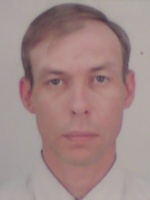 PositionFrom / ToVessel nameVessel typeDWTMEBHPFlagShipownerCrewingAble Seaman07.06.2013-20.02.2014DracoBulk Carrier20000-LiberiaAsterismos nav. corporationOlvia MeritaimAble Seaman26.05.2011-27.04.2012PosidonBulk Carrier20000-LiberiaFriendship shipping LTDCosmosAble Seaman27.03.2010-10.02.2011Gisela OldendorffBulk Carrier20000-LiberiaFriendship shipping servicesCosmosAble Seaman29.05.2009-06.08.2009VelaBulk Carrier10000-LiberiaBracewell services LTDSamtigaOrdinary Seaman07.06.2007-05.09.2008JupiterRo-Ro60 000pilstik-PanamaRoyale Group LimitedKaravella